ANEXO NÚM. 1MODELO DE PROPUESTA ECONÓMICA Y DE REFERENCIAS CUYA VALORACIÓN DEPENDE DE FÓRMULAS AUTOMÁTICAS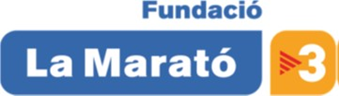 Amb el suport de la Fundació La Marató de TV3El Sr. /La Sra. .............................. con residencia en ......................................... calle ...................................... núm. ................, de la empresa ..............................................., enterado del anuncio publicado en .................................... y de las condiciones y requisitos que se exigen para la adjudicación del servicio de ".................................... ", se compromete en nombre (propio o de la empresa que representa) a realizarlas con estricta sujeción a las siguientes condiciones: Criterios evaluables con fórmulas automáticasOferta económica Oferta de evaluación automática Marcar con una “x” la casilla correspondiente a Sí o No, e introducir el número que corresponda en [Núm.].Firmado,Plazo de validez de la oferta ............................ 4 meses(Quedarán excluidas del procedimiento de licitación las ofertas que presenten un importe y / o plazo superior al de licitación)DescripciónPrecio máximo unitario (IVA excluido)Precio unitario ofrecido (IVA excluido)Precio unitario ofrecido (IVA incluido)Servicio de cardio-resonancias magnéticas CMR con contraste.350,00 euroseuroseurosConceptoMarcar con una “x”Marcar con una “x”ObservacionesConceptoSíNoObservacionesReducir el tiempo para enviar los informes radiológicos al equipo investigador (plazo inferior a 30 días)[Núm.] días para enviar los informes radiológicos al equipo investigador.Reducir el tiempo de notificación al equipo investigador de hallazgos incidentales (plazo inferior a 7 días desde la fecha de la exploración).[Núm.] días para notificación al equipo investigador de hallazgos incidentales.Que la plantilla de personal que ejecute el contrato tenga más de un 50% de personas trabajadoras con contrato de trabajo de carácter fijo (se valorará de manera proporcional).[Núm.] % de las persones trabajadoras que ejecutan el servicio tienen contrato indefinido.  Se deberá aportar documentación que lo acredite.